Abwasserleitungen + Kanäle DIN EN 1610/DWA139 aus Stahlbetonrohren Typ 2 nach DIN V1201/ DIN EN 1916 sowie den erhöhten Anforderungen der FBS-QualitätsrichtlinieForm:                     SB-K-GM Kreisquerschnitt mit Glockenmuffe Herstellverfahren:    sofortentschaltBetongüte:              C40/50; Expositionsklasse XA2 chemischer Angriff bis 600 mg/l (bei Sulfatgehalt > 600 mg/l ist der Zusatz von SR/HS-Zement                erforderlich)Rohrdurchmesser: 	 DN 500mm Wandstärke: 		 85mm Baulänge: 		 2,50 / 3,00 / 3,50 m Nutzquerschnitt: 	 0,196 A/m2Verkehrsbelastung:  SLW60/LM1 Überdeckungshöhe: 0,50 m bis 4,50 m bei einem Bettungswinkel 2xAlpha = 120 Grad Rohrverbindung:     mit integrierter Dichtung                                Dichtmittel nach DIN EN 681-1 + DIN 4060                              Fabr. DS Dichtungstechnik oder gleichwertigEinbau / Bettung:     gemäß DIN EN 1610/DWA139 in vorhandenem verbautem oder                                geböschtem Graben, Bettung Typ 1 (Regelausführung)Bei abweichenden Belastungen und Einbaubedingungen sprechen Sie uns bitte für eine objektbezogene statische Berechnung an.Eine prüffähige Objektstatik ist vor Verlegung dem AG schriftlich vorzulegen.Herstellernachweis:	Röser Vertriebs GmbH 				Haus Nr. 11 	 				88525 Dürmentingen-Burgau                                        info@roeser-gmbh.de				Tel. 07576/9608-0				www.roeser-gmbh.de 				oder gleichwertig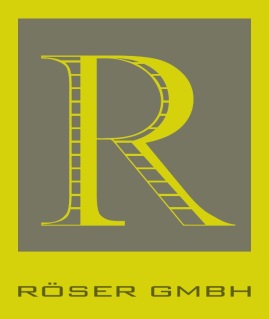 